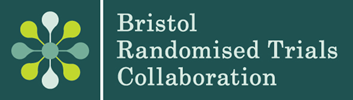 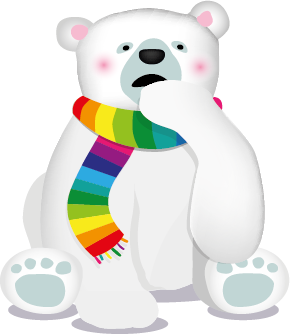 GP Practice Expression of Interest FormPractice DetailsInclusion and exclusion informationCommentsPlease return this form to the CHICO trial team at:bnssg.chico@nhs.net1.1.	Name of Practice:1.2. 	Practice Address:Nominated practice champion:	See practice champion responsibilities.Name:Nominated practice champion:	See practice champion responsibilities.Email:Nominated practice champion:	See practice champion responsibilities.Telephone:Research Governance Contact:Practice manager or alternative responsible for confirming local capability and capacity as per HRA guidelines.Name:Research Governance Contact:Practice manager or alternative responsible for confirming local capability and capacity as per HRA guidelines.Email:Research Governance Contact:Practice manager or alternative responsible for confirming local capability and capacity as per HRA guidelines.Telephone:2.1. 	Does the practice use the EMISweb electronic data capture 	system?2.2.	Is the practice participating in any interventional, anti-	microbial research studies currently or in the next 12 months? 	If so, please specify which studies.Print name of person populating form:Role:Date of completion: